Họ và tên: ____________________ Lớp 2______ Trường Tiểu học _________________======================================================================= TUẦN 21I. TRẮC NGHIỆMKhoanh tròn vào chữ cái đặt trước câu trả lời đúng:Câu 8. Có 10 kg gạo. Chia đều cho 2 người. Vậy số gạo mỗi người nhận được là :A. 20 kg	B. 5 kg	C. 4 kg	D. 3 kgII. TỰ LUẬNBài 1. Nhìn hình vẽ để tạo phép nhân và các phép chia tương ứng.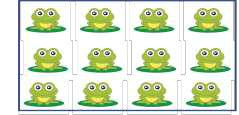 - Phép nhân: …………………-	Phép chia: …………………-	Phép chia : ………………..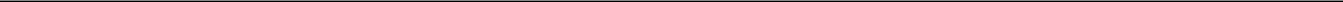 BÀI TẬP CUỐI TUẦN TOÁN – CHÂN TRỜI SÁNG TẠO=======================================================================- Phép nhân: …………………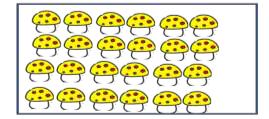 - Phép chia: …………………- Phép chia : ………………..- Phép nhân: …………………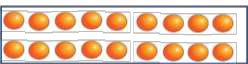 - Phép chia: …………………- Phép chia : ………………..Bài 2: Nối phép tính phù hợp với đề bài.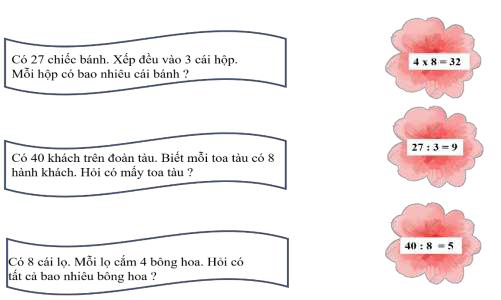 Bài 3. Xếp đều 12 quả cam vào 3 chiếc đĩa. Hỏi mỗi chiếc đĩa có bao nhiêu quả cam ?Bài 4. Harry đã dán những que kem lên băng giấy theo một quy luật. Hỏi hình nào sẽ được điền vào chỗ có dấu “?”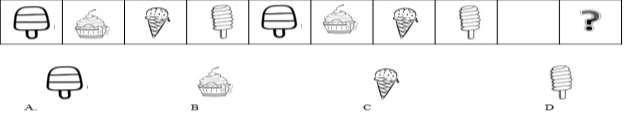 Câu 1. Phép tính 16 : 2 = 8, có số bị chia là:Câu 1. Phép tính 16 : 2 = 8, có số bị chia là:Câu 1. Phép tính 16 : 2 = 8, có số bị chia là:Câu 1. Phép tính 16 : 2 = 8, có số bị chia là:A. 16B.3B.3C. 7D. 8Câu 2. Trong phép tính 50 : 5 = 10, số chia là:Câu 2. Trong phép tính 50 : 5 = 10, số chia là:Câu 2. Trong phép tính 50 : 5 = 10, số chia là:Câu 2. Trong phép tính 50 : 5 = 10, số chia là:Câu 2. Trong phép tính 50 : 5 = 10, số chia là:A. 10B. 5B. 5C. 50D. 16Câu 3. Phép tính 20 : 2 = 10, thương là:Câu 3. Phép tính 20 : 2 = 10, thương là:Câu 3. Phép tính 20 : 2 = 10, thương là:Câu 3. Phép tính 20 : 2 = 10, thương là:A. 5B. 20B. 20C. 10D. 8Câu 4. Trong phép chia12 : 2 = 6 . Số 6 được gọi là:12 : 2 = 6 . Số 6 được gọi là:12 : 2 = 6 . Số 6 được gọi là:12 : 2 = 6 . Số 6 được gọi là:A. Số bị chiaB. ThươngB. ThươngB. ThươngC. TíchD. Số chiaCâu 5. Trong phép chia 14  :Câu 5. Trong phép chia 14  := 7 . Số cần điền vào ô trống là:= 7 . Số cần điền vào ô trống là:= 7 . Số cần điền vào ô trống là:A. 2B. 3B. 3C. 7D. 4Câu 6. Trong phép chia 20 : 4 = 5 . Số 20 được gọi là :Câu 6. Trong phép chia 20 : 4 = 5 . Số 20 được gọi là :Câu 6. Trong phép chia 20 : 4 = 5 . Số 20 được gọi là :Câu 6. Trong phép chia 20 : 4 = 5 . Số 20 được gọi là :Câu 6. Trong phép chia 20 : 4 = 5 . Số 20 được gọi là :A. Số chiaB. Số bị chiaB. Số bị chiaB. Số bị chiaC. ThươngD. TíchCâu 7. Tìm thương trong phép chia biết số bị chia là 8. Số chia là 2Câu 7. Tìm thương trong phép chia biết số bị chia là 8. Số chia là 2Câu 7. Tìm thương trong phép chia biết số bị chia là 8. Số chia là 2Câu 7. Tìm thương trong phép chia biết số bị chia là 8. Số chia là 2Câu 7. Tìm thương trong phép chia biết số bị chia là 8. Số chia là 2Câu 7. Tìm thương trong phép chia biết số bị chia là 8. Số chia là 2A. 5B. 4B. 4C. 1D. 16Tóm tắt:Bài giảiCó : …….. quả camSố quả cam đựng trong 1 chiếc đĩa là :Xếp vào: ………chiếc đĩa………..  :  ………= ………. (……….)………..  :  ………= ………. (……….)1 đĩa đựng: ………quả cam ?Đáp số …..quả camĐáp số …..quả cam